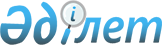 О переименовании государственного коммунального казенного предприятия "Актюбинский Высший сельскохозяйственный колледж" государственного учреждения "Управление образования Актюбинской области"Постановление Правительства Республики Казахстан от 21 сентября 2021 года № 640.
      В соответствии с подпунктом 4-1) статьи 10 Закона Республики Казахстан от 8 декабря 1993 года "Об административно-территориальном устройстве Республики Казахстан", постановлением Правительства Республики Казахстан от 5 марта 1996 года № 281 "Об утверждении Правил присвоения наименования аэропортам, портам, железнодорожным вокзалам, железнодорожным станциям, станциям метрополитена, автовокзалам, автостанциям, физико-географическим и другим объектам государственной собственности на территории Республики Казахстан, а также переименования, уточнения и изменения транскрипции их наименований и присвоения собственных имен лиц государственным юридическим лицам, юридическим лицам с участием государства" Правительство Республики Казахстан ПОСТАНОВЛЯЕТ:
      1. Переименовать государственное коммунальное казенное предприятие "Актюбинский Высший сельскохозяйственный колледж" государственного учреждения "Управление образования Актюбинской области" в государственное коммунальное казенное предприятие "Актюбинский высший сельскохозяйственный колледж имени Шыганака Берсиева" государственного учреждения "Управление образования Актюбинской области".
      2. Настоящее постановление вводится в действие со дня его подписания и подлежит официальному опубликованию.
					© 2012. РГП на ПХВ «Институт законодательства и правовой информации Республики Казахстан» Министерства юстиции Республики Казахстан
				
      Премьер-МинистрРеспублики Казахстан

А. Мамин
